6 September 2022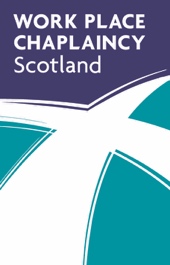 To Whom It May Concern I am writing in support of Corstorphine Community Centre’s application for a Community Asset Transfer.I have worked with the staff and volunteers of Corstorphine Community Centre on a variety of projects over the last three years. They are an invaluable resource in the local community and seek very much to respond to the needs of local residents in creative and efficient ways. To be able to have a good quality building they can use as a home for the work that they do is absolutely vital. Such a hub will not only provide a safe space for local people to meet and access services and activities but will also provide space for some real partnership working among local voluntary, third sector and statutory organisations. With warm best wishes 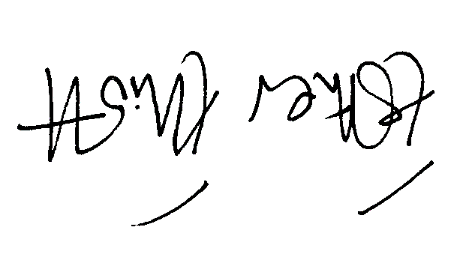 Dr Esther Elliott Workplace and Community ChaplainWest Edinburgh West Edinburgh Workplace and Community Chaplaincy. Corstorphine Parish Church, 2a Corstorphine High Street, Corstorphine, Edinburgh. EH12 7ST 07702 863342Esther.elliott@wpcscotland.co.uk